проект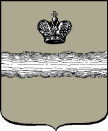 Российская ФедерацияГородская Дума города Калуги                     РЕШЕНИЕот		                                                                                                                  № Об утверждении  прогнозного плана (программы) приватизации муниципального имущества г.Калуги на 2019 годНа основании Федерального закона от 21.12.2001 № 178-ФЗ «О приватизации государственного и муниципального имущества», статьи 24 Устава муниципального образования «Город Калуга», постановления Городской Думы г.Калуги от 13.07.2005 № 115 «Об утверждении Правил разработки прогнозного плана (программы) приватизации муниципального имущества г.Калуги и Порядка принятия решений об условиях приватизации муниципального имущества г.Калуги» Городская Дума города КалугиРЕШИЛА:1. Утвердить прогнозный план (программу) приватизации муниципального имущества г. Калуги на 2019 год (приложение).2. Настоящее решение вступает в силу после его официального опубликования (обнародования).3. Контроль за исполнением настоящего решения возложить на комитет Городской Думы города Калуги по территориальному развитию города и городскому хозяйству (Борсук В.В.).Глава городского самоуправлениягорода Калуги							                     	            А.Г. Иванов      Приложениек решению Городской Думыгорода Калугиот  ___________  №_______Прогнозный план (программа) приватизации муниципального имущества г. Калуги на 2019 годРаздел  I.  Задачи  приватизации  имущества  муниципального  образования  «Город Калуга» на 2019 годПрогнозный план (программа) приватизации муниципального имущества муниципального образования «Город Калуга» на 2019 год (далее - Программа приватизации) разработан в соответствии с Федеральным законом от 21.12.2001 № 178-ФЗ «О приватизации государственного и муниципального имущества», Федеральным законом от 06.10.2003 № 131-ФЗ «Об общих принципах организации местного самоуправления в Российской Федерации», постановлением Городской Думы г.Калуги от 13.07.2005 № 115 «Об утверждении Правил разработки прогнозного плана (программы) приватизации муниципального имущества г.Калуги и Порядка принятия решений об условиях приватизации муниципального имущества г.Калуги».Основными принципами формирования Программы приватизации являются:- изменение структуры муниципальной собственности за счет приватизации муниципального имущества, не используемого для решения вопросов местного значения муниципального образования «Город Калуга»;- оптимизация форм управления муниципальным имуществом.Программа приватизации муниципального имущества г.Калуги на 2019 год направлена на решение следующих задач:- оптимизация структуры муниципальной собственности;- создание условий для эффективного использования объектов недвижимости;- стимулирование привлечения инвестиций в реальный сектор экономики;- обеспечение планомерности процесса приватизации;- формирование доходов муниципального бюджета.Реализация указанных задач будет достигаться за счет приватизации 5 объектов недвижимости. Начальная цена объектов будет устанавливаться на основании рыночной стоимости, определенной в соответствии с требованиями Федерального закона от 29.07.1998 № 135-ФЗ «Об оценочной деятельности в Российской Федерации». Планируемые поступления в городской бюджет от приватизации муниципального имущества составят 20 000 000 рублей, с учетом поступлений по графикам платежей к договорам купли-продажи прошлых лет. Отчет о результатах приватизации муниципального имущества за 2019 год представляется в Городскую Думу города Калуги и уполномоченный орган Правительства Калужской области не позднее 1 марта 2020 года.Раздел II. Муниципальное имущество МО «Город Калуга», приватизация которого планируется в 2019 году№ п/пХарактеристика объектов недвижимостиНомер свидетельства о государственнойрегистрации права собственностиНазначениеПредполагаемые сроки приватизации1Помещение, назначение: нежилое помещение на 1 этаже, площадь 31,5 кв.м, адрес (местонахождение) объекта: Калужская область, г.Калуга,  ул. Московская, д.221, помещение № 3.Договор аренды с ИП Звонковой Т.Н. № 73 от 10.07.2018 до 08.07.2023.40:26:000185:1099-40/001/2018-3нежилое помещениеI - II кварталы2Здание, назначение: нежилое здание, общая площадь 614,2 кв.м, адрес (местонахождение) объекта: Калужская область,     г.Калуга, ул. Комсомольская роща, д.39, строение 57.Земельный участок, категория земель: земли населенных пунктов, разрешенное использование: под нежилое здание (строение 57), общая площадь 378 кв.м, адрес объекта: Местоположение установлено относительно ориентира, расположенного в границах участка. Почтовый адрес ориентира: Калужская область, г.Калуга,                     ул. Комсомольская роща, д.39.211440-40-01/049/2008-461нежилое зданиеземельный участокI - II кварталы3Помещение, назначение: нежилое помещение, этаж подвал №1, площадь 31,7 кв.м, адрес (местонахождение) объекта: Калужская область, г.Калуга, ул. Ленина, д.101.40-40/001-40/001/061/2016-230/1нежилое помещениеI - II кварталы4Помещение, назначение: нежилое помещение, площадь 100,3 кв.м, адрес (местонахождение) объекта: Калужская область, г.Калуга,     ул. Хрустальная, д.58, пом. 1.40-40-01/066/2011-815нежилое помещениеI - II кварталы5Помещение, назначение: нежилое помещение склада в подвале трехэтажного кирпичного жилого дома, площадь 168,9 кв.м, адрес (местонахождение) объекта: Калужская область, г.Калуга, пер. Старичков, д.8а, строение 1.40-40-01/015/2007-561нежилое помещениеI - II кварталы